 Консультацию подготовила: Толокнова М. В. воспитатель 1 кв. категории            7 замечательных идей, как провести выходные с семьей!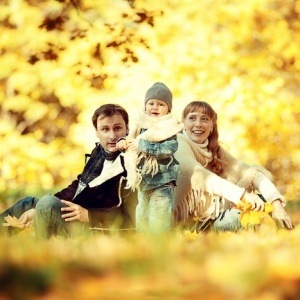 Подъем в 6 утра, сборы детей в сад или школу, работа, суета будней. Как же устаешь от этих ежедневных проблем и забот. Возвращаясь с работы, уже ничего не хочется, лишь бы просто побыть в тишине. Но все меняется, когда наступают они - долгожданные выходные, полные позитивных планов и возможностей. Ну что же такое придумать, чтобы все близкие люди получили от этих выходных максимум приятных эмоций?Конечно, в каждой семье есть свои традиции времяпрепровождения в выходные дни. В одной семье все заканчивается уборкой квартиры и просмотром мультиков и фильмов, в другой походами к бабушкам и дедушкам. А может, настало время сломать эти стереотипные традиции и провести выходные весело и увлекательно для всех? Но как это можно сделать? Ничего особенного не приходит на ум? У нас для вас, как всегда, есть что-то нетрадиционное в арсенале. Итак…                Идея 1: Хорошее настроение – залог удачных выходныхНачинать строить планы на выходные лучше в середине рабочей недели. В пятницу в соответствии с разработанным на неделе планом приготовьте все необходимое для реализации ваших идей. Запаситесь всеми необходимыми вещами (если это будет пикник, то продукты и теплые вещи и т.д.). Лучше всего начать субботнее утро с приготовления необычного завтрака для домочадцев. Подумайте, какое блюдо, приготовленное на завтрак, подняло бы всем настроение? Как минимум, пусть это будет не обычный завтрак с кашей и молоком, а молочный коктейль и вафли с фруктовым джемом и взбитыми сливками. Думаю, это никого не оставит равнодушным. Сделайте особые «выходные» завтраки доброй традицией вашей семьи. 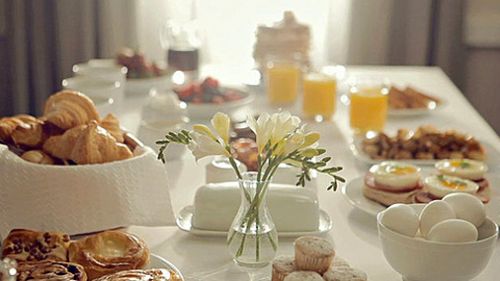              Идея 2. Единение с природой, что может быть лучше? Выходные – хороший повод отправиться на природу. Если рядом есть какой-то парк или маленькая роща, то отправьтесь туда. На улице самая красочная пора года, пускай не так тепло, как летом, но свежесть воздуха и золото осени вас непременно очаруют. Обязательно захватите с собой термос с чаем, еды и устройте маленький пикник. Можно развести небольшой костер и поджарить на нем что-то из еды, например, охотничьи колбаски. Особенно это будет увлекательно для детишек. Эта красота и уединение с природой позволят вам снять нервное напряжение после рабочей недели, а детишкам вдоволь порезвиться на свежем воздухе.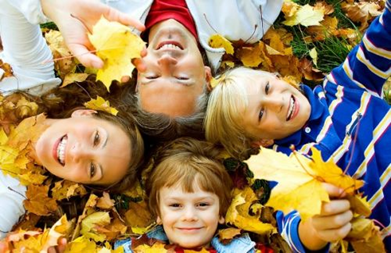                                    Идея 3. Творчество в кругу семьи. Сделайте что-то для дома своими руками. Выбравшись в субботу на природу, соберите красивые листики, интересные веточки, желуди. Придя домой просушите все это, и придумайте идею для домашнего панно или коллажа, картины. Совместное творчество очень увлекательно, особенно если каждому члену семьи дать работу, за которую он будет отвечать. После того как работа над картиной или панно будет закончена, можно поставить или повесить композицию на видном месте в гостиной или прихожей, внеся в интерьер дома дыхание осени. 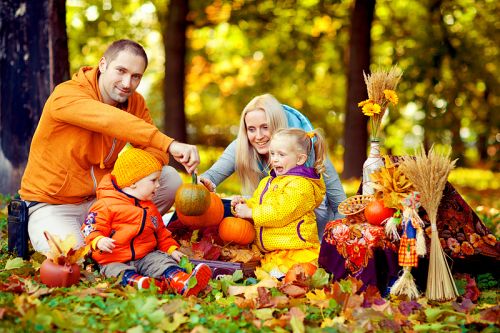   Идея 4. Погода нам не помеха! Тем более, что у природы -  нет плохой погоды. Если было запланировано провести время на свежем воздухе, а за окном пошел нежданный дождик, не стоить перечеркивать все планы и садиться за просмотр телевизионных шоу. Можно и домашний отдых сделать увлекательным, например, поиграть с семьей в настольные игры или твистер. Семейное чтение тоже может послужить хорошим способом собраться всей семьей вместе и почитать вслух что-нибудь захватывающее, интересное или волшебное. Можно по очереди читать вслух интересные рассказы, притчи или сказки. Устройте маленький перерыв между чтением, побалуйте всех мороженным или домашней выпечкой. 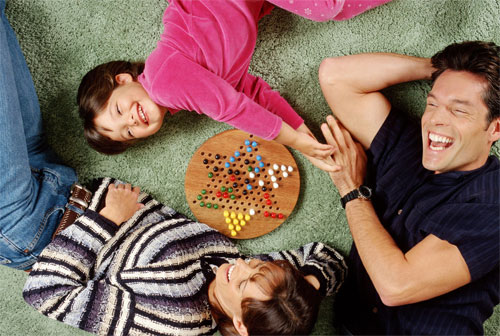      Идея 5. Смена привычной обстановки приукрасит вашу жизнь и подарит новые эмоции. Поездка в другой город, поможет разнообразить ваши выходные. Если в распоряжении семьи есть автомобиль, то зачем останавливаться, вперед за приключениями. Смена обстановки очень полезное и увлекательное дело. Пусть расстояние от вашего города до запланированного для посещения места совсем маленькое, зато это что-то новое. Необязательно посещение каких-то достопримечательностей, просто можно погулять по главной площади города, покормить голубей и посетить местное кафе.                            Идея 6. Активный отдых - это для нас! Если есть желание провести выходные активно, то советуем вам отправиться в один из развлекательных центров вашего города. Можно в начале вашего похода зайти в пару магазинчиков этого центра и побаловать себя и детишек приятными мелочами, конечно, если это предусмотрено вашим семейным бюджетом. После можно покататься на катке, роллердроме, аттракционах, картингах. Посидеть в кафе и поесть пиццы. Практически в каждом развлекательном центре есть и кинотеатр, куда тоже можно зайти и посмотреть на большом экране интересный фильм. А можно отправиться на целый день в аквапарк – бодрость и позитивные эмоции для всех членов семьи обеспечены!                                       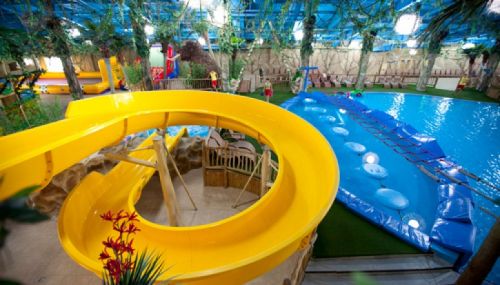           Идея 7. Спокойный и познавательный отдых тоже необходим. Для такого рода отдыха можно посетить планетарий. Окунуться в астрономию будет интересно как ребенку, так и взрослому: созвездия, далекие планеты, солнечная система. Театр, музей, дельфинарий, цирк также подойдут для спокойного, а главное познавательного отдыха. 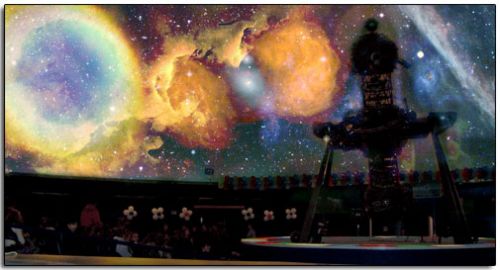 Для того чтобы интересно проводить время в кругу семьи необязательно нужен большой бюджет. Главное для отдыха - это общение. Из-за постоянной суеты будней мы просто разучились общаться, а ведь это важно, особенно в семье, где растут детки. Именно в выходные мы можем стать ближе друг к другу, насладиться обществом самых близких на Земле людей, которым, как и вам, нужно внимание и понимание. Остается выбор за вами, какой вид отдыха вам по душе. А от себя лично хотелось бы добавить, что семейные выходные должны приносить лишь массу удовольствия и позитива, вед семья - самое теплое место на свете!Подробнее: https://womanway.online/article/7-zamechatelnyh-idej-kak-provesti-vyhodnye-s-semej/